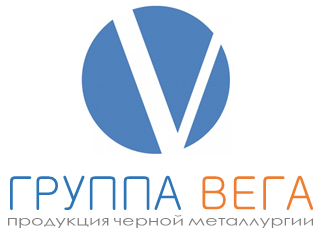 ООО "СТК ВЕГА"Юридический и почтовый адрес:
117041, город Москва, улица Адмирала Руднева, дом 4, эт 6 пом 30 оф 14

ИНН 7727422569
КПП 772701001ПАО СБЕРБАНК Г. Москва
Корреспондентский счёт: 30101810400000000225
Расчетный счет получателя: 40702810040000063363
БИК 044525225
Генеральный директор: Горелов В.Е.

т/ф: +7 (495) 640-21-81
info@vega-stk.ru
www.vega-stk.ru